Программа инструктажа по охране труда и технике безопасности1. Общие сведения о месте проведения конкурса, расположение компетенции, время трансфера до места проживания, расположение транспорта для площадки, особенности питания участников и экспертов, месторасположение санитарно-бытовых помещений, питьевой воды, медицинского пункта, аптечки первой помощи, средств первичного пожаротушения.2. Время начала и окончания проведения конкурсных заданий, перерывов, нахождение посторонних лиц на площадке.3. Контроль требований охраны труда участниками и экспертами Финала НЧ. Штрафные баллы за нарушения требований охраны труда.4. Вредные и опасные факторы во время выполнения конкурсных заданий и нахождения на территории проведения конкурса.5. Общие обязанности участников и экспертов по охране труда, общие правила поведения во время выполнения конкурсных заданий и на территории проведения соревнований.6. Основные требования санитарии и личной гигиены.7. Средства индивидуальной и коллективной защиты, необходимость их использования.8. Порядок действий при плохом самочувствии или получении травмы. Правила оказания первой помощи.9. Действия при возникновении чрезвычайной ситуации, ознакомление со схемой эвакуации и пожарными выходами. 10. Согласно рекомендациям по проведению профилактических мероприятий Роспотребнадзора региона, в котором проводится соревнование, необходимо соблюдение профилактических и дезинфицирующих мероприятий:1) Перед открытием на площадках проведение мероприятия производится влажная уборка с использованием дезинфицирующих средств вирулицидного действия, разрешенных к применению в установленном порядке.2) Система вентиляции очищается, проводится проверка эффективности ее работы.3) Организаторы и персонал мероприятия проходят инструктаж по соблюдению мер безопасности по предупреждению распространения новой корона вирусной инфекции, в том числе по применению дезинфицирующих средств.4) Ежедневный контроль температуры перед выходом на площадку.5) Обеспечивается дистанцирование сотрудников – 1.5 м.6) Использование дополнительных средств индивидуальной защиты (маска медицинская(гигиеническая), экран медицинский, перчатки, комбинезон).7) Использованные средства индивидуальной защиты утилизируются в полиэтиленовые мешки с последующей утилизацией как ТБО.Инструкция по охране и безопасности труда в компетенции «Эстетическая косметология» 1.Общие требования охраны трудаДля участников от 14 до 16 лет1.1. К участию в конкурсе, под непосредственным руководством Компетенции «Эстетическая косметология» по стандартам «WorldSkills Russia» допускаются участники в возрасте от 14 до 16 лет:- прошедшие инструктаж по охране труда по «Программе инструктажа по охране труда и технике безопасности»;- ознакомленные с инструкцией по охране труда;- имеющие необходимые навыки по эксплуатации инструмента, приспособлений совместной работы на оборудовании;- не имеющие противопоказаний к выполнению конкурсных заданий по состоянию здоровья.Для участников старше 16 лет1.1. К самостоятельному выполнению конкурсных заданий в Компетенции «Эстетическая косметология» по стандартам «WorldSkills Russia» допускаются участники не моложе 16 лет:- прошедшие инструктаж по охране труда по «Программе инструктажа по охране труда и технике безопасности»;- ознакомленные с инструкцией по охране труда;- имеющие необходимые навыки по эксплуатации инструмента, приспособлений и необходимого оборудования;- не имеющие противопоказаний к выполнению конкурсных заданий по состоянию здоровья (иметь санитарную книжку).1.2. В процессе выполнения конкурсных заданий и нахождения на территории и в помещениях места проведения конкурса, участник обязан четко соблюдать:- инструкции по охране труда и технике безопасности; - не заходить за ограждения и в технические помещения;- соблюдать личную гигиену;- принимать пищу в строго отведенных для этого местах, сняв специальную профессиональную одежду;          -самостоятельно использовать инструмент и оборудование, разрешенное к выполнению конкурсного задания; 1.3. Участник возрастной группы 14-16 лет для выполнения конкурсного задания использует инструмент:1.3.1. Участник возрастной группы 16 лет и старше для выполнения конкурсного задания использует инструмент:1.4. Участник возрастной группы 14-16 лет для выполнения конкурсного задания использует оборудование:1.4.1 Участник возрастной группы 16 + лет для выполнения конкурсного задания использует инструмент/оборудование:1.5. При выполнении конкурсного задания на участника могут воздействовать следующие вредные и (или) опасные факторы:Физические:-режущие и колющие предметы;-ультрафиолетовое излучение; - термические ожоги;- недостаточная освещенность рабочего места;- напряжение кистей и пальцев рук;-эл.ток;- длительные статические физические перегрузки (поза "стоя");Химические: - возникновение аллергической реакции на косметическое средство;- химические факторы (дезинфицирующие растворы, синтетические моющие средства и др.)Психологические:- чрезмерное напряжение внимания;- перенапряжение зрительных анализаторов;- повышенная ответственность. 1.6. Применяемые во время выполнения конкурсного задания средства индивидуальной защиты:1. Обязательно использование одноразовых перчаток при проведении процедур: - «Классический маникюр с покрытием гель-лаком», «СПА-педикюр с декоративным покрытием ногтей», «Архитектура бровей с биотатуажем», «Ламинирование ресниц с окрашиванием», «Временное удаление волос»; - при проведении дезинфекции рабочей зоны и стоп клиента;2. Рекомендовано использование полиэтиленового фартука и одноразовых перчаток в процедуре комплексного ухода за телом (скраб, маска, обертывание).3. Допускается использование защитной маски при проведении процедур: «Классический маникюр с покрытием гель-лаком», «СПА-педикюр с декоративным покрытием ногтей»,4. Допускается использование фартука при проведении процедур по телу;5. Для участников соревнований устанавливается профессиональный дресс - код:Требования к одежде основного состава 16-22, 14-16 Juniors WorldSkills Russia, «Навыки мудрых» 50+ :- профессиональная униформа (нижнее белье не должно просвечиваться, оно выбирается в цвет униформы,запрещно использовать открытое белье (трусики-стринги, танго, а так же кружевное белье); закрытая специализированная (медицинская) обувь на плоской подошве (чистая), с фиксированной пяткой, без шнурков и отверстий.куртка может быть любого цвета (допускаются цветные элементы отделки);длина  рукава куртки не более  ¾,  использован корпоративный бэйдж. Вырез курточки-любой, который не открывает грудь, при наклоне корпуса. На правом рукаве выше локтя -  логотип учебного заведения. На воротнике допускается размещение флага России.брюки могут быть любого цвета, длина брюк до середины пятки (в положении стоя); фасон брюк допускается любой; с брюками нужно надевать носки (под цвет брюк, достаточно высокие, чтобы в положении сидя голени не оголялись); В качестве униформы допускаются: специальный медицинский комбинезон, специальное медицинское платье- цвет может быть любой;Драгоценности запрещены, кроме пары серег-гвоздиков (не более 1 пары) и обручального кольца (снять при работе с электрооборудованием); религиозные украшения должны быть спрятаны под униформу; Коротко подстрижены чистые ногти (гигиенический маникюр), можно использовать декоративное покрытие натуральных оттенков лак/гель-лак;Отсутствие запахов тела. Не пользоваться парфюмерией; Отсутствие запахов изо рта. Не жевать жвачку, не сосать конфеты. Можно использовать освежители дыхания;Волосы чистые, аккуратно причесанные, зафиксированы лаком для волос; закрепленные сзади – не должны падать на воротник или лицо; шапочку или фиксатор-повязку надевать запрещается;Обязателен Fraesch- макияж с использованием всех средств декоративной косметики (тон, пудра, румяна, карандаши, тени, помада), приветствуется дневной, освежающий макияж.В день С- 1 допускается корпоративная униформа: брюки/джинсы и корпоративная футболка.1.7. Знаки безопасности, используемые на рабочем месте, для обозначения присутствующих опасностей:- F 04 Огнетушитель                                                  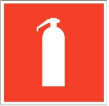 -  E 22 Указатель выхода                                         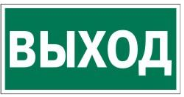 - E 23 Указатель запасного выхода                        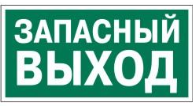 - EC 01 Аптечка первой медицинской помощи       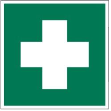 - P 01 Запрещается курить                                                         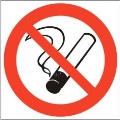 	1.8. При несчастном случае пострадавший или очевидец несчастного случая обязан немедленно сообщить о случившемся Экспертам. В помещении комнаты экспертов находится аптечка первой доврачебной помощи, укомплектованная изделиями медицинского назначения, ее необходимо использовать для оказания первой доврачебной помощи, самопомощи в случаях получения травмы.В случае возникновения несчастного случая или болезни участника, об этом немедленно уведомляются Главный эксперт, Лидер команды и Эксперт компатриот. Главный эксперт принимает решение о назначении дополнительного времени для участия. В случае отстранения участника от дальнейшего участия в Чемпионате ввиду болезни или несчастного случая, он получит баллы за любую завершенную работу. Вышеуказанные случаи подлежат обязательной регистрации в Форме (протоколе) регистрации несчастных случаев и в Форме (протоколе) регистрации перерывов в работе.1.9. Всё электрическое оборудование тестируется и проверяется Главным экспертом, Экспертом по ОТ и ТБ и Технологическим экспертом перед началом ознакомительного дня конкурса.1.10. Все модели заранее проходят проверку на аллергии и патологические реакции на продукты и процедуры под наблюдением Главного эксперта или назначенного ответственного эксперта перед началом соревнований, в день C-2 .1.11. Все косметические продукты должны иметь декларации соответствия и инструкции на английском языке. Косметические средства проверяются Главным экспертом на предмет наличия маркировки, целостности упаковки и действующих сроков годности.1.10. Участники, допустившие невыполнение или нарушение инструкции по охране труда, привлекаются к ответственности в соответствии с Регламентом WorldSkills Russia.Несоблюдение участником норм и правил ОТ и ТБ ведет к потере баллов. Постоянное нарушение норм безопасности может привести к временному или перманентному отстранению аналогично апелляции.2.Требования охраны труда перед началом работыПеред началом работы участники должны выполнить следующее:2.1. В день С-1, все участники должны ознакомиться с инструкцией по технике безопасности, с планами эвакуации при возникновении пожара, местами расположения санитарно-бытовых помещений, медицинскими кабинетами, источниками питьевой воды, подготовить рабочее место в соответствии с Техническим описанием компетенции.Проверить специальную одежду, обувь и др. средства индивидуальной защиты. Одеть необходимые средства защиты для выполнения подготовки рабочих мест, инструмента и оборудования.По окончании ознакомительного периода, участники подтверждают свое ознакомление со всеми процессами, подписав протокол прохождения инструктажа по работе на оборудовании по форме, определенной Оргкомитетом. 2.2. Подготовить рабочее место:- проверить состояние и исправность оборудования и инструмента;  - произвести подключение и настройку оборудования;- проверить, чтобы электропроводка была надежно изолирована (вход в розетку с боку) и закреплена. Провода (провода удлинителей) должны быть убраны в специальные каналы (короба);- отрегулировать освещенность на рабочем месте, убедиться в достаточной освещенности, при необходимости, установить лампу местного освещения или потребовать замены ламп на более яркие (или заменить перегоревшие);- проверить исправность электровилок, розеток, кабелей (шнуров) электропитания используемых электроаппаратов (отсутствие оголенных участков, перегибов и скручивания питающих подводящих проводов);- проверить исправность и устойчивость кресла/кушетки  и кресла для мастера, убедиться, что они легко регулируют высоту.- при необходимости отрегулировать углы наклона спинки и сиденья кресла клиента для работы в удобной рабочей позе;- при необходимости отрегулировать высоту рабочей кушетки/кресла, с учетом эргономических особенностей клиента и мастера.2.3. Подготовить инструмент и оборудование, разрешенное к самостоятельной работе:Инструмент и оборудование, не разрешенное к самостоятельному использованию, к выполнению конкурсных заданий подготавливает уполномоченный Эксперт, участники могут принимать посильное участие в подготовке под непосредственным руководством и в присутствии уполномоченного Эксперта.2.4. В день проведения конкурса, изучить содержание и порядок проведения модулей конкурсного задания, а также безопасные приемы их выполнения. Проверить пригодность инструмента и оборудования визуальным осмотром.2.5. Ежедневно, перед началом выполнения конкурсного задания, в процессе подготовки рабочего места:- осмотреть и привести в порядок рабочее место, средства индивидуальной защиты;-убедиться в доступности рабочего места;-убедиться в правильности подводки электричества;- убедиться в достаточности освещенности;-проверить (визуально) правильность подключения инструмента и оборудования в электросеть;-проверить правильность установки стола, стула, положения оборудования и инструмента, при необходимости, обратиться к эксперту для устранения неисправностей в целях исключения неудобных поз и длительных напряжений тела.2.6. Подготовить необходимые для работы материалы, приспособления, и разложить их на свои места, убрать с рабочего стола все лишнее.2.7. Участнику запрещается приступать к выполнению конкурсного задания при обнаружении неисправности инструмента или оборудования. О замеченных недостатках и неисправностях немедленно сообщить Главному Эксперту и до устранения неполадок к конкурсному заданию не приступать.3.Требования охраны труда во время работы3.1. При выполнении конкурсных заданий участнику необходимо соблюдать требования безопасности при использовании инструмента и оборудования:3.2. Безопасность при работе с красителями:- архитектуру, окраску, биотатуаж бровей и ламинирование бровей и ресниц,  следует проводить строго в перчатках;- необходим правильный выбор концентрации обесцвечивающих и красящих составов;- работать металлическим инструментом при окраске строго воспрещается;- для приготовления краски (хны) используется стеклянная чашечка;- непосредственно перед окраской пограничные зоны следует смазать вазелином, чтобы случайно попавший на кожу краситель не впитался, и его легко можно было бы легко удалить.3.3. Эргономика:- строго следить за позой (биомеханника). В положении сидя: размещаться по центру сидения; спина прямая; ноги чуть расставлены; стопы стоят полностью на полу:- удобно размещать предметы на рабочем столе; - удобно устанавливать столик под рабочую руку;- коврик и обувь гостя убирать под кушетку, чтобы не задевать их во время работы;- не облокачиваться о кушетку и клиента;- соизмерять вес и объем гостя относительно себя;- перемещаться вокруг рабочего места и по площадке аккуратно: не скользить, не наталкиваться на других участников, не задевать края мебели и провода, не бегать;3.4. При выполнении конкурсных заданий и уборке рабочих мест:        -участник должен перед началом модуля и по его завершению мыть руки под проточной водой;- участник должен обрабатывать руки антисептиком в начале работы, а также каждый раз после касания предметов оборудования, (рабочих поверхностей, документов, вещей клиента, собственных волос и одежды);- стопы клиента обрабатывать перед началом каждого модуля; стопы клиента должны быть чистыми!- после обработки стоп клиента, необходимо сменить перчатки и обработать руки антисептиком;-перед тем как взять что-либо с общего стола или из тулбокса, участник должен обработать руки антисептиком; - косметику брать из упаковок одноразовыми шпателями и мерными ложками;- косметику из фабричных упаковок помещать в индивидуальные емкости в соответствии с нормами расхода;- поддерживать порядок на общем столе (завинчивать крышки на упаковках с косметикой, не класть на общий стол отходы и использованные инструменты);- декоративную косметику набирать одноразовыми шпателями на палитру; наносить декоративную косметику только с палитры (не с руки и не из упаковки);- рабочее место (кушетка, стул, столик, оборудование, емкости для воды) до начала процедуры и по окончании процедуры обрабатывается дезинфектором для поверхностей;- по завершении уборки, на рабочем месте и рабочих поверхностях не должно быть следов грязи, жира, косметики, воды.- необходимо быть внимательным, не отвлекаться посторонними разговорами и делами, не отвлекать других участников;- соблюдать настоящую инструкцию;- соблюдать правила эксплуатации оборудования, механизмов и инструментов, не подвергать их механическим ударам, не допускать падений;- содержать рабочее место в чистоте. Своевременно убирать используемые салфетки, ватные диски, ватные палочки, пролитые рабочие растворы, воду в специально отведенные ёмкости самостоятельно;- рабочий инструмент располагать таким образом, чтобы исключалась возможность его скатывания и падения;- выполнять конкурсные задания только исправным инструментом;- использовать исправные инструменты только для тех работ, для которых они предназначены- краны с горячей и холодной водой открывать медленно, без рывков и больших усилий. Не применять для этих целей молотки, другой ударный инструмент или случайные предметы, в начале открываем кран с горячей водой (медленно, затем по не многу добавляем горячую);-с осторожностью пользоваться полотенце нагревателем: доставать горячее полотенце при помощи салфетки, укладывать либо в миску, либо на поднос, либо использовать салфетку.-включать и выключать электроприборы, настольную лампу сухими руками. При выключении электровилки из розетки держаться за корпус вилки, не дергать за подводящий провод.3.5. При неисправности инструмента и оборудования – прекратить выполнение конкурсного задания и сообщить об этом Главному Эксперту, а в его отсутствие заместителю главного Эксперта.4. Требования охраны труда в аварийных ситуациях4.1. При обнаружении неисправности в работе электрических устройств, находящихся под напряжением (повышенном их нагреве, появления искрения, запаха гари, задымления и т.д.), участнику следует немедленно сообщить о случившемся Экспертам. Выполнение конкурсного задания продолжить только после устранения возникшей неисправности.4.2. В случае возникновения у участника плохого самочувствия или получения травмы сообщить об этом эксперту.4.3. При поражении участника электрическим током немедленно отключить электросеть, оказать первую помощь (самопомощь) пострадавшему, сообщить Эксперту, при необходимости обратиться к врачу.4.4. При несчастном случае или внезапном заболевании необходимо в первую очередь отключить питание электрооборудования, сообщить о случившемся Экспертам, которые должны принять мероприятия по оказанию первой помощи пострадавшим, вызвать скорую медицинскую помощь, при необходимости отправить пострадавшего в ближайшее лечебное учреждение.4.5. При возникновении пожара необходимо немедленно оповестить Главного эксперта и экспертов. При последующем развитии событий следует руководствоваться указаниями Главного эксперта или эксперта, заменяющего его. Приложить усилия для исключения состояния страха и паники.При обнаружении очага возгорания на конкурсной площадке необходимо любым возможным способом постараться загасить пламя в "зародыше" с обязательным соблюдением мер личной безопасности.При возгорании одежды попытаться сбросить ее. Если это сделать не удается, упасть на пол и, перекатываясь, сбить пламя; необходимо накрыть горящую одежду куском плотной ткани, облиться водой, запрещается бежать – бег только усилит интенсивность горения.В загоревшемся помещении не следует дожидаться, пока приблизится пламя. Основная опасность пожара для человека – дым. При наступлении признаков удушья лечь на пол и как можно быстрее ползти в сторону эвакуационного выхода.Строго запрещается курить, зажигать спички и зажигалки; ароматические свечи и лампы на рабочем месте.В случае даже кратковременного ухода с рабочего места участник обязан выключать местное освещение и нагревательные приборы.Категорически запрещается закрывать бумагой, салфетками или другими материалами электрические лампочки и штемпельные розетки.4.6. При обнаружении взрывоопасного или подозрительного предмета не подходите близко к нему, предупредите о возможной опасности находящихся поблизости экспертов или обслуживающий персонал.При происшествии взрыва необходимо спокойно уточнить обстановку и действовать по указанию экспертов, при необходимости эвакуации возьмите с собой документы и предметы первой необходимости, при передвижении соблюдайте осторожность, не трогайте поврежденные конструкции, оголившиеся электрические провода. В разрушенном или поврежденном помещении не следует пользоваться открытым огнем (спичками, зажигалками и т.п.).5.Требование охраны труда по окончании работПосле окончания работ каждый участник обязан:- привести в порядок рабочее место;- по окончании процедуры всю посуду необходимо вымыть с применением моющих средств, вытереть насухо и поместить на общий стол; - отходы производства необходимо выбрасывать в индивидуальный контейнер, снабженный одноразовым пакетом, находящийся на рабочем месте. В процессе работы не оставлять отходы на рабочем столе;- в конце процедуры пакет с отходами необходимо завязать, вынуть из контейнера и поместить в общий бак для отходов;- отключить инструмент и оборудование от сети;- инструмент убрать в специально предназначенное для хранений место;- сообщить эксперту о выявленных во время выполнения конкурсных заданий неполадках и неисправностях оборудования и инструмента, и других факторах, влияющих на безопасность выполнения конкурсного задания;- по окончании работы, использованные инструменты помещаются в кронты с дезраствором для дезинфекции и предстерилизационной обработки согласно инструкциям. После обработки инструменты запечатываются в индивидуальный крафтпакет, который подписывается участником.6. Оказание первой помощи пострадавшим6.1. До выполнения процедур на площадке Технологический эксперт убеждается в отсутствии у моделей противопоказаний и аллергических реакций на процедуры (оформить информационное согласие.)6.2. При возникновении у клиента аллергических реакций либо иных реакций на проводимые процедуры необходимо немедленно оповестить Эксперта по технике безопасности и оказать клиенту первую помощь.6.3. При случайной травматизации кожи клиента (порезы, потертости, ожоги) необходимо немедленно оповестить Эксперта по технике безопасности и оказать клиенту первую помощь.6.4. В случае причинения вреда здоровью клиента, связанного с нарушением техники безопасности и технологии процедур, участник может быть дисквалифицирован по решению экспертов.6.5. В случае производственной травмы, участнику со стороны экспертов должна быть немедленно оказана первая помощь. При необходимости, нужно обратиться в медицинский пункт ли вызвать неотложную помощь.6.6. Любые несчастные случаи, произошедшие на площадке, должны быть зарегистрированы в установленном законом порядке.Инструкция по охране труда для экспертов1.Общие требования охраны труда1.1. К работе в качестве эксперта Компетенции «Эстетическая косметология» допускаются Эксперты, прошедшие специальное профессиональное обучение, имеющие сертификат на право оценки, и не имеющие противопоказаний по состоянию здоровья.1.2. Эксперт с особыми полномочиями, на которого возложена обязанность за проведение инструктажа по охране труда, должен иметь действующее удостоверение «О проверке знаний требований охраны труда».1.3. В процессе контроля выполнения конкурсных заданий и нахождения на конкурсной площадке Эксперт обязан четко соблюдать:- инструкции по охране труда и технике безопасности; - правила пожарной безопасности, знать места расположения первичных средств пожаротушения и планов эвакуации.- расписание и график проведения конкурсного задания, установленные режимы труда и отдыха.1.4. При работе на персональном компьютере и копировально-множительной технике на Эксперта могут воздействовать следующие вредные и (или) опасные производственные факторы:— электрический ток;— статическое электричество, образующееся в результате трения движущейся бумаги с рабочими механизмами, а также при некачественном заземлении аппаратов;— шум, обусловленный конструкцией оргтехники;— химические вещества, выделяющиеся при работе оргтехники;— зрительное перенапряжение при работе с ПК.При наблюдении за выполнением конкурсного задания участниками на Эксперта могут воздействовать следующие вредные и (или) опасные производственные факторы:Физические:-режущие и колющие предметы;- термические ожоги.-длительное нахождение на ногах;Химические: -дезинфицирующие растворы, антисептический;-окрашивающие средства;-воски, сахарная паста;Психологические:- чрезмерное напряжение внимания, усиленная нагрузка на зрение- ответственность при выполнении своих функций.1.5. Применяемые во время выполнения конкурсного задания средства индивидуальной защиты: маски, перчатки, маска-экран и тд.Требования к одежде эксперта, работающего на площадке – профессиональная униформа;нижнее белье не должно просвечиваться, нижнее белье выбирается в цвет униформы;обувь: профессиональная, безопасная, закрытая с зафиксированной пяткой;брюки белого цвета, с ними нужно надевать белые носки, длина брюк до середины пятки (в положении стоя);куртка, длина рукава не более  ¾,испольуется корпоративный бэйдж.на правом рукаве выше локтя -  логотип учебного заведения на воротнике допускается размещение флага России.В качестве униформы допускается специальный медицинский комбинезон, платье;Использование не более трех предметов украшений (например: пара серег, обручальное кольцо, религиозное украшение (должны быть спрятаны под униформу).Отсутствие запахов тела. Не пользовать парфюмерию.Отсутствие запахов изо рта. Не жевать жвачку, не сосать конфеты. Можно использовать освежители дыхания.Волосы чистые, аккуратно причесанные и уложенные в прическу, распущенные волосы запрещены;Обязателен дневной, освежающий макияж.Обязателен маникюр, покрытие натуральное.В день С-2 и С- 1 допускается корпоративная униформа: брюки/джинсы и корпоративная футболка.Требования к одежде эксперта, не работающего на площадке Брюки/джинсы и корпоративная футболка. Для особых случаев, по решению экспертного сообщества, предусмотрен деловой стиль (для экспертов не работающих в зоне соревнований).1.6. Знаки безопасности, используемые на рабочих местах участников, для обозначения присутствующих опасностей:- F 04 Огнетушитель                                                  -  E 22 Указатель выхода                                         - E 23 Указатель запасного выхода                        - EC 01 Аптечка первой медицинской помощи       - P 01 Запрещается курить                                         1.7. При несчастном случае пострадавший или очевидец несчастного случая обязан немедленно сообщить о случившемся Главному Эксперту. В помещении Экспертов Компетенции «Эстетическая косметология» находится аптечка первой доврачебной помощи, укомплектованная изделиями медицинского назначения, ее необходимо использовать для оказания первой помощи, самопомощи в случаях получения травмы.В случае возникновения несчастного случая или болезни Эксперта, об этом немедленно уведомляется Главный эксперт. 1.8. Эксперты, допустившие невыполнение или нарушение инструкции по охране труда, привлекаются к ответственности в соответствии с Регламентом WorldSkills Russia, а при необходимости согласно действующему законодательству.2.Требования охраны труда перед началом работыПеред началом работы Эксперты должны выполнить следующее:2.1. В день С-2, Эксперт с особыми полномочиями, ответственный за охрану труда, обязан провести подробный инструктаж по «Программе инструктажа по охране труда и технике безопасности», ознакомить экспертов и участников с инструкцией по технике безопасности, с планами эвакуации при возникновении пожара, с местами расположения санитарно-бытовых помещений, медицинскими кабинетами, емкостей  питьевой воды, проконтролировать подготовку рабочих мест участников в соответствии с Техническим описанием компетенции.Проверить специальную одежду, обувь и др. средства индивидуальной защиты. Одеть необходимые средства защиты для выполнения подготовки и контроля подготовки участниками рабочих мест, инструмента и оборудования.2.2. Ежедневно, перед началом выполнения конкурсного задания участниками конкурса, Эксперт с особыми полномочиями проводит инструктаж по охране труда, Эксперты контролируют процесс подготовки рабочего места участниками, и принимают участие в подготовке рабочих мест участников в возрасте моложе 18 лет.2.3. Ежедневно, перед началом работ на конкурсной площадке и в помещении экспертов необходимо:- осмотреть рабочие места экспертов и участников;-привести в порядок рабочее место эксперта;-проверить правильность подключения оборудования в электросеть;- одеть необходимые средства индивидуальной защиты;-  участники старше 18 лет осматривают самостоятельно инструмент и оборудование.2.5. Подготовить необходимые для работы материалы, приспособления, и разложить их на свои места, убрать с рабочего стола все лишнее.2.6. Эксперту запрещается приступать к работе при обнаружении неисправности оборудования. О замеченных недостатках и неисправностях немедленно сообщить Техническому Эксперту и до устранения неполадок к работе не приступать.3.Требования охраны труда во время работы3.1. При выполнении работ по оценке конкурсных заданий на персональном компьютере и другой оргтехнике, значения визуальных параметров должны находиться в пределах оптимального диапазона.3.2. Изображение на экранах видеомониторов должно быть стабильным, ясным и предельно четким, не иметь мерцаний символов и фона, на экранах не должно быть бликов и отражений светильников, окон и окружающих предметов.3.3. Суммарное время непосредственной работы с персональным компьютером и другой оргтехникой в течение конкурсного дня должно быть не более 6 часов.Продолжительность непрерывной работы с персональным компьютером и другой оргтехникой без регламентированного перерыва не должна превышать 2-х часов. Через каждый час работы следует делать регламентированный перерыв продолжительностью 15 мин.3.4. Во избежание поражения током запрещается:- прикасаться к задней панели персонального компьютера и другой оргтехники, монитора при включенном питании;- допускать попадания влаги на поверхность монитора, рабочую поверхность клавиатуры, дисководов, принтеров и других устройств;- производить самостоятельно вскрытие и ремонт оборудования;- переключать разъемы интерфейсных кабелей периферийных устройств при включенном питании;- загромождать верхние панели устройств бумагами и посторонними предметами;- допускать попадание влаги на поверхность системного блока (процессора), монитора, рабочую поверхность клавиатуры, дисководов, принтеров и др. устройств;3.5. При выполнении модулей конкурсного задания участниками, Эксперту необходимо быть внимательным, не отвлекаться посторонними разговорами и делами без необходимости, не отвлекать других Экспертов и участников.3.6. Эксперту во время работы с оргтехникой:- обращать внимание на символы, высвечивающиеся на панели оборудования, не игнорировать их;- не снимать крышки и панели, жестко закрепленные на устройстве. В некоторых компонентах устройств используется высокое напряжение или лазерное излучение, что может привести к поражению электрическим током или вызвать слепоту;- не производить включение/выключение аппаратов мокрыми руками;- не ставить на устройство емкости с водой, не класть металлические предметы;- не эксплуатировать аппарат, если он перегрелся, стал дымиться, появился посторонний запах или звук;- не эксплуатировать аппарат, если его уронили или корпус был поврежден;- вынимать застрявшие листы можно только после отключения устройства из сети;-запрещается перемещать аппараты включенными в сеть;- все работы по замене картриджей, бумаги можно производить только после отключения аппарата от сети;- запрещается опираться на стекло оригинал держателя, класть на него какие-либо вещи помимо оригинала;- запрещается работать на аппарате с треснувшим стеклом;- обязательно мыть руки теплой водой с мылом после каждой чистки картриджей, узлов и т.д.;- просыпанный тонер, носитель немедленно собрать пылесосом или влажной ветошью.3.7. Включение и выключение персонального компьютера и оргтехники должно проводиться в соответствии с требованиями инструкции по эксплуатации.3.8. Запрещается:- устанавливать неизвестные системы паролирования и самостоятельно проводить переформатирование диска;- иметь при себе любые средства связи;- пользоваться любой документацией кроме предусмотренной конкурсным заданием.3.9. При неисправности оборудования – прекратить работу и сообщить об этом Техническому эксперту, а в его отсутствие заместителю главного Эксперта.3.10. При наблюдении за выполнением конкурсного задания участниками Эксперту:- одеть необходимые средства индивидуальной защиты;- передвигаться по конкурсной площадке не спеша, не делая резких движений, смотря под ноги;4. Требования охраны труда в аварийных ситуациях4.1. При обнаружении неисправности в работе электрических устройств, находящихся под напряжением (повышенном их нагреве, появления искрения, запаха гари, задымления и т.д.), Эксперту следует немедленно отключить источник электропитания и принять меры к устранению неисправностей, а также сообщить о случившемся Техническому Эксперту. Работу продолжать только после устранения возникшей неисправности.4.2. В случае возникновения зрительного дискомфорта и других неблагоприятных субъективных ощущений, следует ограничить время работы с персональным компьютером и другой оргтехникой, провести коррекцию длительности перерывов для отдыха или провести смену деятельности на другую, не связанную с использованием персонального компьютера и другой оргтехники.4.3. При поражении электрическим током немедленно отключить электросеть, оказать первую помощь (самопомощь) пострадавшему, сообщить Главному Эксперту, при необходимости обратиться к врачу.4.4. При несчастном случае или внезапном заболевании необходимо в первую очередь отключить питание электрооборудования, сообщить о случившемся Главному Эксперту. 4.5. При возникновении пожара необходимо немедленно оповестить технического эксперта. При последующем развитии событий следует руководствоваться указаниями Главного эксперта или должностного лица, заменяющего его. Приложить усилия для исключения состояния страха и паники.При обнаружении очага возгорания на конкурсной площадке необходимо любым возможным способом постараться загасить пламя в "зародыше" с обязательным соблюдением мер личной безопасности.При возгорании одежды попытаться сбросить ее. Если это сделать не удается, упасть на пол и, перекатываясь, сбить пламя; необходимо накрыть горящую одежду куском плотной ткани, облиться водой, запрещается бежать – бег только усилит интенсивность горения.В загоревшемся помещении не следует дожидаться, пока приблизится пламя. Основная опасность пожара для человека – дым. При наступлении признаков удушья лечь на пол и как можно быстрее ползти в сторону эвакуационного выхода.4.6. При обнаружении взрывоопасного или подозрительного предмета не подходить близко к нему, предупредить о возможной опасности находящихся поблизости ответственных лиц.При происшествии взрыва необходимо спокойно уточнить обстановку и действовать по указанию должностных лиц, при необходимости эвакуации, эвакуировать участников и других экспертов, и конкурсной площадки, взять те с собой документы и предметы первой необходимости, при передвижении соблюдать осторожность, не трогать поврежденные конструкции, оголившиеся электрические провода. В разрушенном или поврежденном помещении не следует пользоваться открытым огнем (спичками, зажигалками и т.п.).5.Требование охраны труда по окончании работПосле окончания конкурсного дня Эксперт обязан:5.1. Отключить электрические приборы, оборудование, инструмент и устройства от источника питания.5.2. Привести в порядок рабочее место Эксперта и проверить рабочие места участников. 5.3. Сообщить Техническому эксперту о выявленных во время выполнения конкурсных заданий неполадках и неисправностях оборудования, и других факторах, влияющих на безопасность труда.«Утверждаю»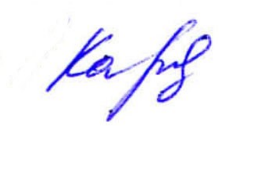 Карамышева О.В                                                  «5»апреля2021г.Наименование инструментаНаименование инструментаиспользует самостоятельноиспользует под наблюдением эксперта или назначенного ответственного лица старше 18 лет:пилки с различной образованностьющетка педикюрная (не металлическая)шабернож для кутикулыапельсиновые палочкибаф, полировщикпинцет для макияжакисти для макияжаножницы канцелярские Наименование инструментаНаименование инструментаиспользует самостоятельноиспользует под наблюдением эксперта или назначенного ответственного лица старше 18 лет:пилки с различной образованностьющетка педикюрная (не металлическая)шабернож для кутикулыапельсиновые палочкибаф, полировщикпинцет для макияжакисти для макияжакусачки маникюрныекусачки педикюрныещипцы для укорачивания типспинцет для коррекции бровейпинцет для наращивания ресниц изогнутыйпинцет для наращивания ресницНаименование оборудованияНаименование оборудованияиспользует самостоятельновыполняет конкурсное задание совместно с экспертом или назначенным лицом старше 18 лет:Лампа-лупа (5 диоптрий) на штативеПодогреватель полотенецЛампа УФ для маникюра (для полимиризации материалов)Щипчики маникюрныеНаименование инструмента/оборудованияНаименование инструмента/оборудованияиспользует самостоятельновыполняет конкурсное задание совместно с экспертом или назначенным лицом старше 18 лет:Лампа-лупа (5 диоптрий) на штативеЛампа УФ для маникюра (сушилка)Подогреватель полотенецСтерилизатор термическийВоскоплав ДарсанвальАппарат для гальванической процедуры (дезинкрустация, ионофорез)Щипчики маникюрныеЩипчики педикюрныеНожницы маникюрныеТипсорезНожницы канцелярскиеНаименование инструмента или оборудованияПравила подготовки к выполнению конкурсного заданияКисти для макияжаКисти необходимо хранить только в чехле/футляре, в чистом видеНожницы канцелярские -запрещается брать режущие и колющие инструменты за режущие поверхности и острие;- строго запрещено класть колющие и режущие инструменты в карманы спецодежды, необходимо использовать специальные чехлы;- До и после использования набор инструментов должен находиться в запечатанном и подписанном крафт- пакете с соответствующими отметками, который помещается в плотный чехол, кофр или пенал;- участник обязан иметь минимум два комплекта металлических стерильных инструментов;- все металлические инструменты до начала соревнований стерилизуются и помещаются в специальные крафт-пакеты (с индикатором), на которых должны быть указаны: Ф.И.О. конкурсанта, название инструмента, дата стерилизации; Кусачки маникюрные-запрещается брать режущие и колющие инструменты за режущие поверхности и острие;- строго запрещено класть колющие и режущие инструменты в карманы спецодежды, необходимо использовать специальные чехлы;- До и после использования набор инструментов должен находиться в запечатанном и подписанном крафт- пакете с соответствующими отметками, который помещается в плотный чехол, кофр или пенал;- участник обязан иметь минимум два комплекта металлических стерильных инструментов;- все металлические инструменты до начала соревнований стерилизуются и помещаются в специальные крафт-пакеты (с индикатором), на которых должны быть указаны: Ф.И.О. конкурсанта, название инструмента, дата стерилизации; Кусачки педикюрные-запрещается брать режущие и колющие инструменты за режущие поверхности и острие;- строго запрещено класть колющие и режущие инструменты в карманы спецодежды, необходимо использовать специальные чехлы;- До и после использования набор инструментов должен находиться в запечатанном и подписанном крафт- пакете с соответствующими отметками, который помещается в плотный чехол, кофр или пенал;- участник обязан иметь минимум два комплекта металлических стерильных инструментов;- все металлические инструменты до начала соревнований стерилизуются и помещаются в специальные крафт-пакеты (с индикатором), на которых должны быть указаны: Ф.И.О. конкурсанта, название инструмента, дата стерилизации; Ножницы маникюрные-запрещается брать режущие и колющие инструменты за режущие поверхности и острие;- строго запрещено класть колющие и режущие инструменты в карманы спецодежды, необходимо использовать специальные чехлы;- До и после использования набор инструментов должен находиться в запечатанном и подписанном крафт- пакете с соответствующими отметками, который помещается в плотный чехол, кофр или пенал;- участник обязан иметь минимум два комплекта металлических стерильных инструментов;- все металлические инструменты до начала соревнований стерилизуются и помещаются в специальные крафт-пакеты (с индикатором), на которых должны быть указаны: Ф.И.О. конкурсанта, название инструмента, дата стерилизации; Апельсиновая палочка для маникюра -запрещается брать режущие и колющие инструменты за режущие поверхности и острие;- строго запрещено класть колющие и режущие инструменты в карманы спецодежды, необходимо использовать специальные чехлы;- До и после использования набор инструментов должен находиться в запечатанном и подписанном крафт- пакете с соответствующими отметками, который помещается в плотный чехол, кофр или пенал;- участник обязан иметь минимум два комплекта металлических стерильных инструментов;- все металлические инструменты до начала соревнований стерилизуются и помещаются в специальные крафт-пакеты (с индикатором), на которых должны быть указаны: Ф.И.О. конкурсанта, название инструмента, дата стерилизации; Пинцет для коррекции бровей-запрещается брать режущие и колющие инструменты за режущие поверхности и острие;- строго запрещено класть колющие и режущие инструменты в карманы спецодежды, необходимо использовать специальные чехлы;- До и после использования набор инструментов должен находиться в запечатанном и подписанном крафт- пакете с соответствующими отметками, который помещается в плотный чехол, кофр или пенал;- участник обязан иметь минимум два комплекта металлических стерильных инструментов;- все металлические инструменты до начала соревнований стерилизуются и помещаются в специальные крафт-пакеты (с индикатором), на которых должны быть указаны: Ф.И.О. конкурсанта, название инструмента, дата стерилизации; Пинцет для наращивания ресниц изогнутый-запрещается брать режущие и колющие инструменты за режущие поверхности и острие;- строго запрещено класть колющие и режущие инструменты в карманы спецодежды, необходимо использовать специальные чехлы;- До и после использования набор инструментов должен находиться в запечатанном и подписанном крафт- пакете с соответствующими отметками, который помещается в плотный чехол, кофр или пенал;- участник обязан иметь минимум два комплекта металлических стерильных инструментов;- все металлические инструменты до начала соревнований стерилизуются и помещаются в специальные крафт-пакеты (с индикатором), на которых должны быть указаны: Ф.И.О. конкурсанта, название инструмента, дата стерилизации; Пинцет для наращивания ресниц прямой-запрещается брать режущие и колющие инструменты за режущие поверхности и острие;- строго запрещено класть колющие и режущие инструменты в карманы спецодежды, необходимо использовать специальные чехлы;- До и после использования набор инструментов должен находиться в запечатанном и подписанном крафт- пакете с соответствующими отметками, который помещается в плотный чехол, кофр или пенал;- участник обязан иметь минимум два комплекта металлических стерильных инструментов;- все металлические инструменты до начала соревнований стерилизуются и помещаются в специальные крафт-пакеты (с индикатором), на которых должны быть указаны: Ф.И.О. конкурсанта, название инструмента, дата стерилизации; Пинцет для макияжа-запрещается брать режущие и колющие инструменты за режущие поверхности и острие;- строго запрещено класть колющие и режущие инструменты в карманы спецодежды, необходимо использовать специальные чехлы;- До и после использования набор инструментов должен находиться в запечатанном и подписанном крафт- пакете с соответствующими отметками, который помещается в плотный чехол, кофр или пенал;- участник обязан иметь минимум два комплекта металлических стерильных инструментов;- все металлические инструменты до начала соревнований стерилизуются и помещаются в специальные крафт-пакеты (с индикатором), на которых должны быть указаны: Ф.И.О. конкурсанта, название инструмента, дата стерилизации; Лампа-лупа (5 диоптрий) на штативе-Аппараты должны иметь технический паспорт и инструкцию производителя на русском языке;- Перед началом эксплуатации изучите всю прилагаемую документацию.- Проверить исправность и целостность электроприборов перед включением;- Все электроприборы и принадлежности должны храниться в сухом месте;Лампа УФ для маникюра (сушилка)-Аппараты должны иметь технический паспорт и инструкцию производителя на русском языке;- Перед началом эксплуатации изучите всю прилагаемую документацию.- Проверить исправность и целостность электроприборов перед включением;- Все электроприборы и принадлежности должны храниться в сухом месте;Подогреватель полотенец-Аппараты должны иметь технический паспорт и инструкцию производителя на русском языке;- Перед началом эксплуатации изучите всю прилагаемую документацию.- Проверить исправность и целостность электроприборов перед включением;- Все электроприборы и принадлежности должны храниться в сухом месте;Стерилизатор термический-Аппараты должны иметь технический паспорт и инструкцию производителя на русском языке;- Перед началом эксплуатации изучите всю прилагаемую документацию.- Проверить исправность и целостность электроприборов перед включением;- Все электроприборы и принадлежности должны храниться в сухом месте;Аппарат для гальванической процедуры (ионофорез)-Аппараты должны иметь технический паспорт и инструкцию производителя на русском языке;- Перед началом эксплуатации изучите всю прилагаемую документацию.- Проверить исправность и целостность электроприборов перед включением;- Все электроприборы и принадлежности должны храниться в сухом месте;Аппарат Дарсонваль-Аппараты должны иметь технический паспорт и инструкцию производителя на русском языке;- Перед началом эксплуатации изучите всю прилагаемую документацию.- Проверить исправность и целостность электроприборов перед включением;- Все электроприборы и принадлежности должны храниться в сухом месте;Воскоплав-Аппараты должны иметь технический паспорт и инструкцию производителя на русском языке;- Перед началом эксплуатации изучите всю прилагаемую документацию.- Проверить исправность и целостность электроприборов перед включением;- Все электроприборы и принадлежности должны храниться в сухом месте;Наименование инструмента/ оборудованияТребования безопасностиКисти для макияжа- в ходе работы, чистые инструменты должны строго отделяться от использованных инструментовНожницы канцелярские- в ходе работы запрещается брать режущие и колющие инструменты за режущие поверхности и острие;- в ходе выполнения работ строго запрещено класть колющие и режущие инструменты в карманы спецодежды;Кусачки маникюрные- крафт-пакет вскрывается на рабочем месте непосредственно перед началом использования;- в ходе работы, чистые инструменты должны строго отделяться от использованных инструментов;- если участник уронил инструмент в ходе подготовки рабочего места или в процессе выполнения процедуры, дальнейшее использование инструмента запрещается. В этом случае применяется запасной инструмент;- по окончании работы, использованные инструменты помещаются в кронты с дезраствором для дезинфекции и предстерилизационной обработки согласно инструкциям. После обработки инструменты запечатываются в индивидуальные крафт-пакеты, которые подписываются участником. Кусачки педикюрные- крафт-пакет вскрывается на рабочем месте непосредственно перед началом использования;- в ходе работы, чистые инструменты должны строго отделяться от использованных инструментов;- если участник уронил инструмент в ходе подготовки рабочего места или в процессе выполнения процедуры, дальнейшее использование инструмента запрещается. В этом случае применяется запасной инструмент;- по окончании работы, использованные инструменты помещаются в кронты с дезраствором для дезинфекции и предстерилизационной обработки согласно инструкциям. После обработки инструменты запечатываются в индивидуальные крафт-пакеты, которые подписываются участником. - крафт-пакет вскрывается на рабочем месте непосредственно перед началом использования;- в ходе работы, чистые инструменты должны строго отделяться от использованных инструментов;- если участник уронил инструмент в ходе подготовки рабочего места или в процессе выполнения процедуры, дальнейшее использование инструмента запрещается. В этом случае применяется запасной инструмент;- по окончании работы, использованные инструменты помещаются в кронты с дезраствором для дезинфекции и предстерилизационной обработки согласно инструкциям. После обработки инструменты запечатываются в индивидуальные крафт-пакеты, которые подписываются участником. Пинцет для коррекции бровей- крафт-пакет вскрывается на рабочем месте непосредственно перед началом использования;- в ходе работы, чистые инструменты должны строго отделяться от использованных инструментов;- если участник уронил инструмент в ходе подготовки рабочего места или в процессе выполнения процедуры, дальнейшее использование инструмента запрещается. В этом случае применяется запасной инструмент;- по окончании работы, использованные инструменты помещаются в кронты с дезраствором для дезинфекции и предстерилизационной обработки согласно инструкциям. После обработки инструменты запечатываются в индивидуальные крафт-пакеты, которые подписываются участником. Пинцет для наращивания ресниц изогнутый- крафт-пакет вскрывается на рабочем месте непосредственно перед началом использования;- в ходе работы, чистые инструменты должны строго отделяться от использованных инструментов;- если участник уронил инструмент в ходе подготовки рабочего места или в процессе выполнения процедуры, дальнейшее использование инструмента запрещается. В этом случае применяется запасной инструмент;- по окончании работы, использованные инструменты помещаются в кронты с дезраствором для дезинфекции и предстерилизационной обработки согласно инструкциям. После обработки инструменты запечатываются в индивидуальные крафт-пакеты, которые подписываются участником. Пинцет для наращивания ресниц, прямой- крафт-пакет вскрывается на рабочем месте непосредственно перед началом использования;- в ходе работы, чистые инструменты должны строго отделяться от использованных инструментов;- если участник уронил инструмент в ходе подготовки рабочего места или в процессе выполнения процедуры, дальнейшее использование инструмента запрещается. В этом случае применяется запасной инструмент;- по окончании работы, использованные инструменты помещаются в кронты с дезраствором для дезинфекции и предстерилизационной обработки согласно инструкциям. После обработки инструменты запечатываются в индивидуальные крафт-пакеты, которые подписываются участником. Пинцет для макияжа- крафт-пакет вскрывается на рабочем месте непосредственно перед началом использования;- в ходе работы, чистые инструменты должны строго отделяться от использованных инструментов;- если участник уронил инструмент в ходе подготовки рабочего места или в процессе выполнения процедуры, дальнейшее использование инструмента запрещается. В этом случае применяется запасной инструмент;- по окончании работы, использованные инструменты помещаются в кронты с дезраствором для дезинфекции и предстерилизационной обработки согласно инструкциям. После обработки инструменты запечатываются в индивидуальные крафт-пакеты, которые подписываются участником. Лампа-лупа (5 диоптрий) на штативе-устанавливать лампу-лупу безопасно так, чтобы не задевать ее головой в ходе процедуры;-аппарат выключить сразу после использования.- нельзя выключать электроприборы из сети, держа за шнур;- запрещается прикасаться к электроприборам мокрыми или влажными руками;-отключайте нагреватель перед тем, как вытащить шнур питания из розетки.- устанавливать приборы и аппараты  необходимо так, чтобы предотвратить их опрокидывание. Запрещается установка приборов на пол, стул, кушетку и край рабочего стола;Лампа УФ для маникюра (сушилка)-устанавливать лампу-лупу безопасно так, чтобы не задевать ее головой в ходе процедуры;-аппарат выключить сразу после использования.- нельзя выключать электроприборы из сети, держа за шнур;- запрещается прикасаться к электроприборам мокрыми или влажными руками;-отключайте нагреватель перед тем, как вытащить шнур питания из розетки.- устанавливать приборы и аппараты  необходимо так, чтобы предотвратить их опрокидывание. Запрещается установка приборов на пол, стул, кушетку и край рабочего стола;Подогреватель полотенец-устанавливать лампу-лупу безопасно так, чтобы не задевать ее головой в ходе процедуры;-аппарат выключить сразу после использования.- нельзя выключать электроприборы из сети, держа за шнур;- запрещается прикасаться к электроприборам мокрыми или влажными руками;-отключайте нагреватель перед тем, как вытащить шнур питания из розетки.- устанавливать приборы и аппараты  необходимо так, чтобы предотвратить их опрокидывание. Запрещается установка приборов на пол, стул, кушетку и край рабочего стола;Стерилизатор термический-устанавливать лампу-лупу безопасно так, чтобы не задевать ее головой в ходе процедуры;-аппарат выключить сразу после использования.- нельзя выключать электроприборы из сети, держа за шнур;- запрещается прикасаться к электроприборам мокрыми или влажными руками;-отключайте нагреватель перед тем, как вытащить шнур питания из розетки.- устанавливать приборы и аппараты  необходимо так, чтобы предотвратить их опрокидывание. Запрещается установка приборов на пол, стул, кушетку и край рабочего стола;Аппарат для гальванической процедуры ( ионофорез)- не допускать скручивания и спутывания проводов;- не задевать провода в ходе работы; не допускать касания проводами лица и тела клиента;- устанавливать приборы и аппараты необходимо так, чтобы предотвратить их опрокидывание. Запрещается установка приборов на пол, стул, кушетку и край рабочего стола, рядом с водой;- необходимо проверять работу аппаратов на себе;- по окончании использования аппараты необходимо отключить из розетки; протереть контактные элементы (электроды, манипулы) дез. раствором.- запрещается прикасаться к электроприборам мокрыми или влажными руками;- не допускать проникновение в аппарат воды. Всегда убирать аппарат после использования на специальную дополнительную тележку.-использование доп. электрода в зависимости от дизайна и комплектации самого аппарата;-использовать схему движения двух электродов;Аппарат Дарсонваль- не допускать скручивания и спутывания проводов; -не задевать провода в ходе работы; не допускать касания проводами лица и тела клиента;- устанавливать приборы и аппараты необходимо так, чтобы предотвратить их опрокидывание. Запрещается установка приборов на пол, стул, кушетку и край рабочего стола, рядом с водой;- необходимо проверять работу аппаратов на себе;-при работе не следует трогать руками электрод;- по окончании использования аппараты необходимо отключить из розетки; протереть контактные элементы (электроды, манипулы) дез. раствором.- запрещается прикасаться к электроприборам мокрыми или влажными руками;- не допускать проникновение в аппарат воды. Всегда убирать аппарат после использования на дополнительную тележку.Воскоплав- запрещается прикасаться к электроприборам мокрыми или влажными руками;- не допускать скручивания и спутывания проводов; не задевать провода в ходе работы; не допускать касания проводами лица и тела клиента;-аппарат выключить сразу после использования.- не выключать электроприборы из сети, держа за шнур;- аппараты установить на рабочем месте так, чтобы предотвратить риск задеть или перевернуть его;- запрещается устанавливать нагреватель или банки с разогретым воском на край кушетки;-необходимо отключать нагреватель перед тем, как вытащить шнур питания из розетки.-должен быть включен заблаговременно и выключен сразу после процедуры- необходимо проверить температуру воска на собственном запястье, перед нанесение теплого или горячего воска на кожу клиента.